Argument Essay 3: The United States ConstitutionThe United States Constitution is a document containing the basic rules and instructions for the federal government. Some people see the United States Constitution as a way to increase federal power over the states. Other people view the Constitution as a document that protects the individual liberties of American citizens. You are going to decide which side you agree with.Step 1: Pick a side Decide what the purpose of the Constitution is, and circle your choice below. Control						Justice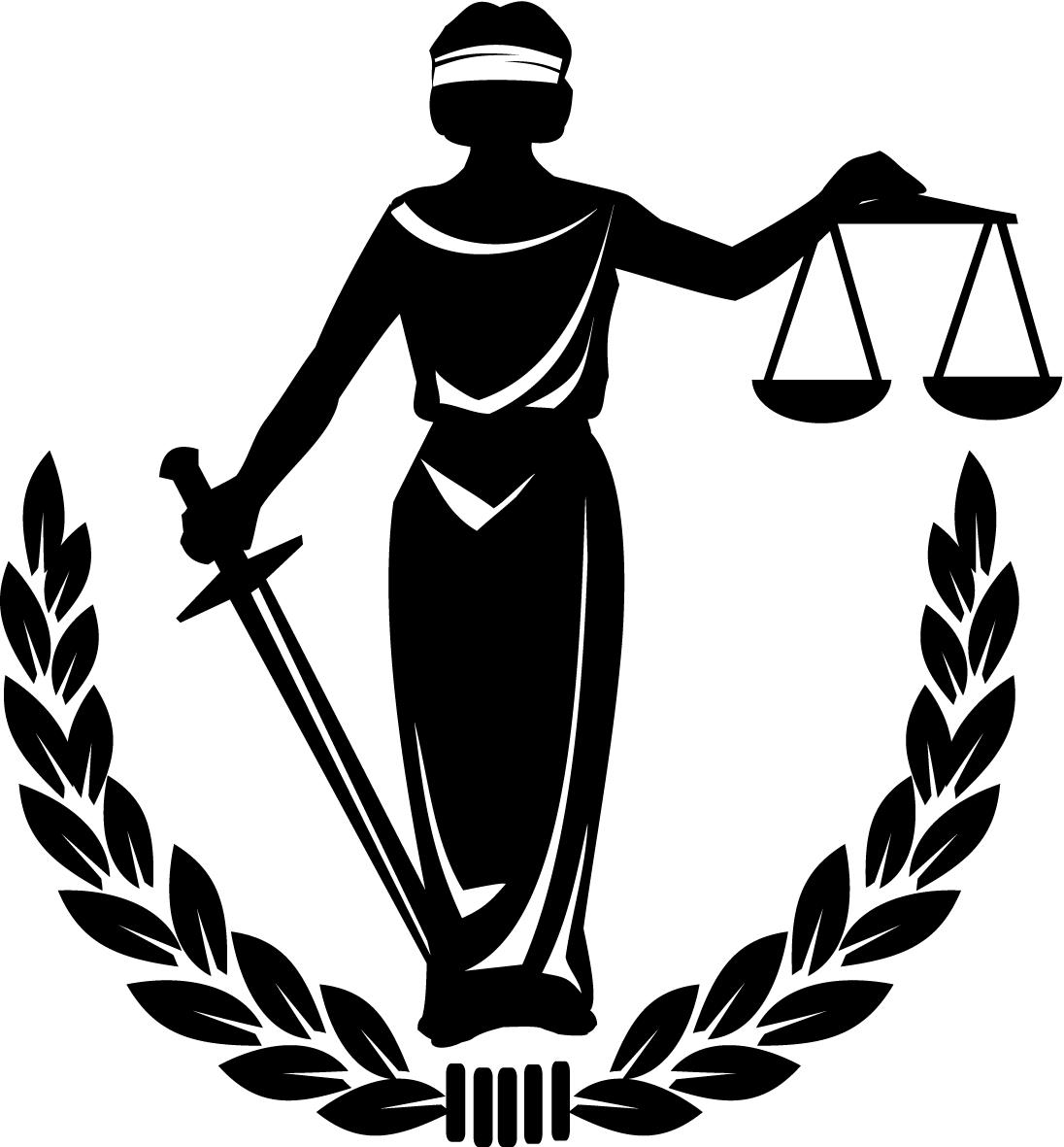 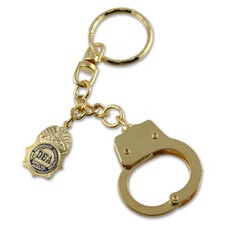 Step 2: Write an IntroductionWrite 2-5 sentences on the lines below. You must:Describe the United States Constitution (what is it, what information and ideas does it include)Explain the purpose of the United States Constitution (“The Constitution was written to protect people’s rights,” or “The Constitution was written to given the federal government more control over the country.”)First Paragraph (Introduction):	Step 3: Pick ThreeChoose three examples that prove the Constitution is more about either control or justice. Use historical events (i.e. Shays’ Rebellion), influences (i.e. Montesquieu) or specific parts of the Constitution (i.e. The First Amendment).First Paragraph: 	Second Paragraph: 	Third Paragraph:	Step 4: Write three paragraphsFor each example in Step 3, write a paragraph. Each paragraph should describe the example and how it proves that the Constitution is more about control or justice.Congratulations! If this is complete and you have followed instructions, you have earned 110 out of 150 points (C-). To earn more than a C-, you must do the following:Turn this handout in at least 2 days earlyWhen Mr. Brock returns it to you with notes, make the corrections and rewrite the essay on a separate sheet of paper